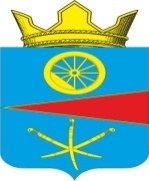 АДМИНИСТРАЦИЯ ТАЦИНСКОГО  СЕЛЬСКОГО ПОСЕЛЕНИЯТацинского  района Ростовской  областиПОСТАНОВЛЕНИЕ29 декабря 2016 г.     		        № 109		            ст. ТацинскаяВ соответствии постановлением Администрации Тацинского сельского поселения от 19 августа 2013 года № 282 «Об утверждении Порядка разработки, реализации и оценки эффективности муниципальных программ Тацинского сельского поселения», постановлением Администрации Тацинского сельского поселения от 19 августа 2013 года № 283 «Об утверждении Методических рекомендаций по разработке и реализации муниципальных программ  Тацинского сельского поселения», решением Собрания депутатов Тацинского сельского поселения от 29.12.2016 года  № 18 «О бюджете Тацинского сельского поселения Тацинского района на 2017 год и на плановый период 2018 и 2019 годов», -П О С Т А Н О В Л Я Ю :Утвердить План реализации муниципальной программы Тацинского сельского поселения «Развитие культуры» согласно приложению.Постановление вступает в силу с 1 января 2017 года и подлежит официальному опубликованию (обнародованию).Контроль за выполнением настоящего постановления возложить на заместителя Главы Администрации Тацинского сельского поселения Пономарева В.А. Глава администрации Тацинского        сельского  поселения                                                             А.С. Вакулич Приложение к постановлению Администрации Тацинского сельского поселения от 29.12.2016 года № 109. Планреализации муниципальной  программы «Развитие культуры» на 2017 год--------------------------------<*> Объем расходов приводится на очередной финансовый год.Об утверждении Плана реализации муниципальной программы «Развитие культуры»  № п/пНаименование подпрограммы,основного мероприятия,мероприятия ведомственной целевой программы, контрольного события программыОтветственный 
 исполнитель  
  (заместитель руководителя ОИВ/ФИО)Ожидаемый результат  (краткое описание)Срок    
реализации 
  (дата)Объем расходовОбъем расходовОбъем расходовОбъем расходов№ п/пНаименование подпрограммы,основного мероприятия,мероприятия ведомственной целевой программы, контрольного события программыОтветственный 
 исполнитель  
  (заместитель руководителя ОИВ/ФИО)Ожидаемый результат  (краткое описание)Срок    
реализации 
  (дата)всегообластной
   бюджетместный бюджетвнебюджетные
источники1234567910Подпрограмма 1 «Развитие культурно-досуговой деятельности»300,0 тыс. рублей0300,0. рублей01Основное мероприятие 1.1. Расходы на обеспечение мероприятий Администрация Тацинского сельского поселения Увеличение расходов на проведение работ и мероприятий по культуре2016 г.300,0 тыс. рублей0300,0. рублей02Основное мероприятие 1.2. Софинансирование мероприятий на капитальный ремонт памятниковАдминистрация Тацинского сельского поселения Увеличение количества отремонтированных памятников 2016 г.00003Основное мероприятие 1.3. Мероприятия по проведению контроля за выполнением работ по капитальному ремонту памятниковАдминистрация Тацинского сельского поселения Увеличение количества отремонтированных памятников2016 г.00004Основное мероприятие 1.4. Расходы на капитальный ремонт памятников Администрация Тацинского сельского поселения Увеличение количества отремонтированных памятников2016 г.0000